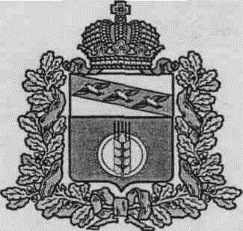 АДМИНИСТРАЦИЯКОСТЕЛЬЦЕВСКОГО СЕЛЬСОВЕТАКУРЧАТОВСКОГО РАЙОНА  КУРСКОЙ ОБЛАСТИПОСТАНОВЛЕНИЕ      28.11.2022 г.                                                                                                          №  82Об утверждении Программы профилактики рисков причинения вреда (ущерба) охраняемым законом ценностям на 2023 год  при осуществлении муниципального контроля в сфере благоустройства на территории Костельцевского сельсовета Курчатовского района Курской области       В соответствии со статьей 44 Федерального закона от 31 июля 2020 г. № 248-ФЗ «О государственном контроле (надзоре) и муниципальном контроле в Российской Федерации», постановлением Правительства Российской Федерации от 25 июня 2021 г. № 990 «Об утверждении Правил разработки и утверждения контрольными (надзорными) органами программы профилактики рисков причинения вреда (ущерба) охраняемым законом ценностям» в целях реализации комплекса мероприятий по профилактике рисков причинения вреда (ущерба) охраняемым законом ценностям при осуществлении муниципального контроля в сфере благоустройства, на основании Федерального закона от 06.10.2003 № 131-ФЗ «Об общих принципах организации местного самоуправления в Российской Федерации», Администрация  Костельцевского сельсовета Курчатовского района Курской областиП О С Т А Н О В Л Я Е Т: 1.      Утвердить Программу профилактики рисков причинения вреда (ущерба) охраняемым законом ценностям на 2023 год при осуществлении муниципального контроля в сфере благоустройства на территории Костельцевского сельсовета Курчатовского района Курской области. 2.    Контроль за исполнением постановления оставляю за собой. 3.    Настоящее постановление вступает в силу со дня его обнародования и подлежит размещению на официальном сайте администрации Костельцевского сельсовета Курчатовского района Курской области.Глава  Костельцевского сельсовета                                                             А.А.СкидановПриложение к постановлению АдминистрацииКостельцевского сельсовета Курчатовского района Курской области   от 28.11.2022 года № 82  ПРОГРАММА профилактики рисков причинения вреда (ущерба) охраняемым законом ценностям на 2023 годпри осуществлении муниципального контроля в сфере благоустройства на территории Костельцевского сельсовета Курчатовского района Курской области1. Анализ текущего состояния осуществления муниципальногоконтроля в сфере благоустройства, описание текущего развития профилактической деятельности контрольного (надзорного) органа,  характеристика проблем, на решение которых направлена программа профилактики1.1. В зависимости от объекта, в отношении которого осуществляется муниципальный контроль в сфере благоустройства, выделяются следующие типы контролируемых лиц: - юридические лица, индивидуальные предприниматели и граждане, обеспечивающие благоустройство объектов, к которым предъявляются обязательные требования, установленные Правилами благоустройства территории муниципального образования  «Костельцевский сельсовет» Курчатовского района Курской области.  1.2. За текущий период 2022 года в рамках муниципального контроля за соблюдением Правил благоустройства на территории Костельцевского сельсовета Курчатовского района Курской области  плановые и внеплановые проверки, мероприятия по контролю без взаимодействия с субъектами контроля на территории  Костельцевского сельсовета Курчатовского района Курской области   не производились.Эксперты и представители экспертных организаций к проведению проверок не привлекались.Предостережения о недопустимости нарушений обязательных требований при осуществлении муниципального контроля подконтрольным субъектам не выдавались.Случаи причинения субъектами контроля вреда охраняемым законом ценностям, а также случаи возникновения чрезвычайных ситуаций природного и техногенного характера не установлены.1.3. В целях профилактики нарушений обязательных требований, соблюдение которых проверяется в ходе осуществления муниципального контроля, Администрацией  Костельцевского сельсовета Курчатовского района Курской области  в 2022 году проведена следующая работа:- осуществлено информирование подконтрольных субъектов о необходимости соблюдения обязательных требований.В процессе осуществления муниципального контроля ведется информативно-разъяснительная работа с подконтрольными субъектами (оказывается консультативная помощь, даются разъяснения по вопросам соблюдения обязательных требований в устной форме).1.4. К основным проблемам в сфере благоустройства, на решение которых направлена Программа профилактики относится: приведение объектов благоустройства в соответствии с технико-эксплуатационными характеристиками, улучшение архитектурно-планировочного облика села, улучшение экологической обстановки и санитарно-гигиенических условий жизни, создание безопасных и комфортных условий для проживания населения.2. Цели и задачи реализации программы профилактики2.1. Профилактика рисков причинения вреда (ущерба) охраняемым законом ценностям направлена на достижение следующих основных целей:1) стимулирование добросовестного соблюдения обязательных требований всеми контролируемыми лицами;2) устранение условий, причин и факторов, способных привести к нарушениям обязательных требований и (или) причинению вреда (ущерба) охраняемым законом ценностям;3) создание условий для доведения обязательных требований до контролируемых лиц, повышение информированности о способах их соблюдения.2.2. Задачами Программы являются: - укрепление системы профилактики нарушений обязательных требований; - выявление причин, факторов и условий, способствующих нарушениям обязательных требований, разработка мероприятий, направленных на устранение нарушений обязательных требований; - формирование одинакового понимания обязательных требований у всех участников контрольной деятельности.3. Перечень профилактических мероприятий, сроки (периодичность) их проведения  При осуществлении  муниципального контроля в сфере благоустройства, Администрация Костельцевского сельсовета Курчатовского района проводит следующие профилактические мероприятия:- информирование контролируемых лиц посредством размещения сведений, предусмотренных Федеральным законом №248-ФЗ, на официальном сайте муниципального образования в сети «Интернет», в средствах массовой информации;-  обобщение правоприменительной практики  осуществления муниципального контроля в сфере благоустройства;Обобщение правоприменительной практики осуществляется администрацией посредством сбора и анализа данных о проведенных контрольных мероприятиях и их результатах.По итогам обобщения правоприменительной практики администрация готовит доклад, содержащий результаты обобщения правоприменительной практики по осуществлению муниципального  контроля.- объявление предостережения о недопустимости нарушения обязательных требований объявляется контролируемому лицу в случае наличия у администрации сведений о готовящихся нарушениях обязательных требований и (или) в случае отсутствия подтверждения данных о том, что нарушение обязательных требований причинило вред (ущерб) охраняемым законом ценностям либо создало угрозу причинения вреда (ущерба) охраняемым законом ценностям;- консультирование  проводится по вопросам, связанным с организацией и осуществлением муниципального контроля:основание для проведения профилактических и внеплановых контрольных (надзорных) мероприятий;порядка проведения контрольного (надзорного) мероприятия;порядка принятия решений по итогам профилактических и контрольных (надзорных) мероприятий;Порядка обжалования решений органа, действий (бездействия) должностных лиц по результатам профилактических и контрольных (надзорных) мероприятий.Консультирование осуществляется по обращениям лиц и их представителей при личном обращении, посредством телефонной связи, электронной почты, видео-конференц-связи, при получении письменного запроса – в письменной форме, в ходе контрольно-надзорного мероприятия либо профилактического мероприятия;- профилактический визит проводится должностным лицом Администрации Костельцевского сельсовета  в форме   профилактической беседы по месту осуществления деятельности контролируемого лица либо путем использования видео-конференц-связи.4. Показатели результативности и эффективности программы профилактики№ ппНаименование проводимого мероприятияОтветственный исполнительСрок исполнения1Информирование контролируемых лиц посредством размещения сведений, предусмотренных Федеральным законом №248-ФЗ, на официальном сайте муниципального образования в сети «Интернет», в средствах массовой информацииГлава Костельцевского сельсовета Скиданов А.А./ заместитель главы Зюбанова Г.А.В течение года2Обобщение правоприменительной практики  осуществления муниципального контроля в сфере благоустройства.Обобщение правоприменительной практики осуществляется администрацией посредством сбора и анализа данных о проведенных контрольных мероприятиях и их результатах.По итогам обобщения правоприменительной практики администрация готовит доклад, содержащий результаты обобщения правоприменительной практики по осуществлению муниципального  контроля.Глава Костельцевского сельсовета Скиданов А.А./ заместитель главы Зюбанова Г.А.Один раз в год не позднее 1 июля3Направление юридическим лицом предостережений о   недопустимости нарушения обязательных требований в сфере благоустройства Глава Костельцевского сельсовета Скиданов А.А./ заместитель главы Зюбанова Г.А.В течение года при наличии оснований4консультирование  проводится по вопросам, связанным с организацией и осуществлением муниципального контроля:1)	основание для проведения профилактических и внеплановых контрольных (надзорных) мероприятий;2)	 порядка проведения контрольного (надзорного) мероприятия;3)	порядка принятия решений по итогам профилактических и контрольных (надзорных) мероприятий;4)	Порядка обжалования решений органа, действий (бездействия) должностных лиц по результатам профилактических и контрольных (надзорных) мероприятий.Консультирование осуществляется по обращениям лиц и их представителей при личном обращении, посредством телефонной связи, электронной почты, видео-конференц-связи, при получении письменного запроса – в письменной форме, в ходе контрольно-надзорного мероприятия либо профилактического мероприятияГлава Костельцевского сельсовета Скиданов А.А./ заместитель главы Зюбанова Г.А.В течение года5Профилактический визит проводится в форме профилактической беседы по месту осуществления деятельности контролируемого лица либо путем использования видео-конференц-связиГлава Костельцевского сельсовета Скиданов А.А./ заместитель главы Зюбанова Г.А.В течение года по согласованию с контролируемыми лицами№п/пНаименование показателяВеличина11.Полнота информации, размещенной на официальном сайте контрольного органа в сети «Интернет» в соответствии с частью 3 статьи 46 Федерального закона от 31 июля 2021 г. № 248-ФЗ «О государственном контроле (надзоре) и муниципальном контроле в Российской Федерации»100%22.Утверждение   доклада, содержащего результаты обобщения правоприменительной практики по осуществлению муниципального контроля, его опубликованиеИсполнено / Не исполнено3.Доля выданных предостережений по результатам рассмотрения обращений с  подтвердившимися сведениями о готовящихся нарушениях обязательных требований или признаках нарушений обязательных требований и  в случае отсутствия подтвержденных данных о том, что нарушение обязательных требований причинило вред (ущерб) охраняемым законом ценностям либо создало угрозу причинения вреда (ущерба) охраняемым законом ценностям (%)20% и более4.Доля лиц, удовлетворённых консультированием в общем количестве лиц, обратившихся за консультированием100%